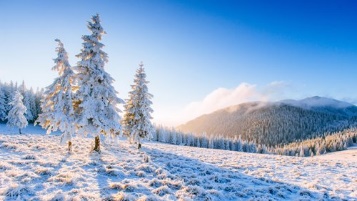  Månedsbrev Februar for Blå avdeling I løpet av januar har vi hatt fokus på eventyret skinnvotten og årstiden vinter. Vi har fortalt eventyret i samlingsstund med konkreter, blitt kjent med navnet på dyrene, lekt kimslek, tellet antall dyr, hatt fokus på motsetningsord som (liten/stor, tomt/fult/kaldt /varmt)osv. Vi har også sunget flere sanger som hører til dyrene. I formingsaktivitetene har noen av barna begynt å male noen dyr i skinnvotten, andre har perlet. Vi skal fortsette med dette eventyret i februar måned også. I forhold til tema vinter, var i så heldig å få snø. Barna har aket masse både i barnehagens uteområde og på tur. Vi har prøvd å lage snømann og snøballer, men det var ikke lett når snøen ikke var fast. Noen av barna synes det var spennende å fryse leker også ta det inn og se hvor fort isen smeltet til vann. Februar: Periodens tema er fortsatt språk og språkglede. En dag i barnehagen består av utallige hverdagssituasjoner der barna kan bruke språket aktivt, og et godt språkstimulerende miljø er preget av at personalet bruker språket i samspill med barna hele dagen. De voksnes innsats er viktig, og de er språkmodeller for barna. Språklig samhandling oppstår rundt matbordet, i samlingen, og i leken bruker barna språket når de kommuniserer med hverandre. I garderoben bruker de voksne og barna navn på klærne og snakker om det de gjør, og de snakker sammen om felles opplevelser eller om noe som skal skje senere på dagen. Det meste og viktigste av språkstimuleringsarbeidet i barnehagen skjer gjennom slike hverdagsaktiviteter. Delmål:  Anerkjenne, respondere og stimulere barnas ulike verbale og nonverbale uttrykk (Årsplanen, s.21)  Være språklige forbilder, og være lydhøre i kommunikasjon med alle barn (Årsplanen, s.21). Vi vil fortsette også denne måneden med eventyret Skinnvotten, der vi repeterer sangene, rim og regler samtidig som vi lærer oss nye. I tillegg skjer det en del spennende ting i februar: Blant annet samiske nasjonaldag: 6.februar.  Vi markerer denne dagen fordi barnehagen skal synliggjøre samisk kultur og bidra til at barna kan utvikle respekt og fellesskapsfølelse for det samiske mangfoldet. Vi tenker også å gjøre aktiviteter med fargene på det samiske flagget og formidle om samisk kultur i samling.Vi skal også markere fastelavnen 12. Februar. Vi pynter avdelingen med fastelavnsris og lager fastelavnsboller.Karneval 15. februar. Siden noen avdelinger har jobbet med temaet skinnvotten og noen med farger ønsker vi at barna kan kle seg ut som en farge eller et dyr. Hvis noen av barna ønsker ansiktsmaling kan de få det i barnehagen. Informasjon om denne dagen henger i garderoben.Uke 9 er det vinterferie: Gi beskjed om noen av barna skal ha ferie, eller dere kan legge det selv inn på vigilo.  Bursdag: 10 Februar blir Kristine 5 år hipp hipp hurra 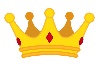 Info: Uke 6 og 7 har vi vikar på avdelingen, hun heter Anna. Uke 6 har vi en elev på avdelingen som heter Andrea. Hun går i 9 klasse på Kannik skole. Hun skal ha arbeidspraksis hos oss, veldig kjekt for barna. 